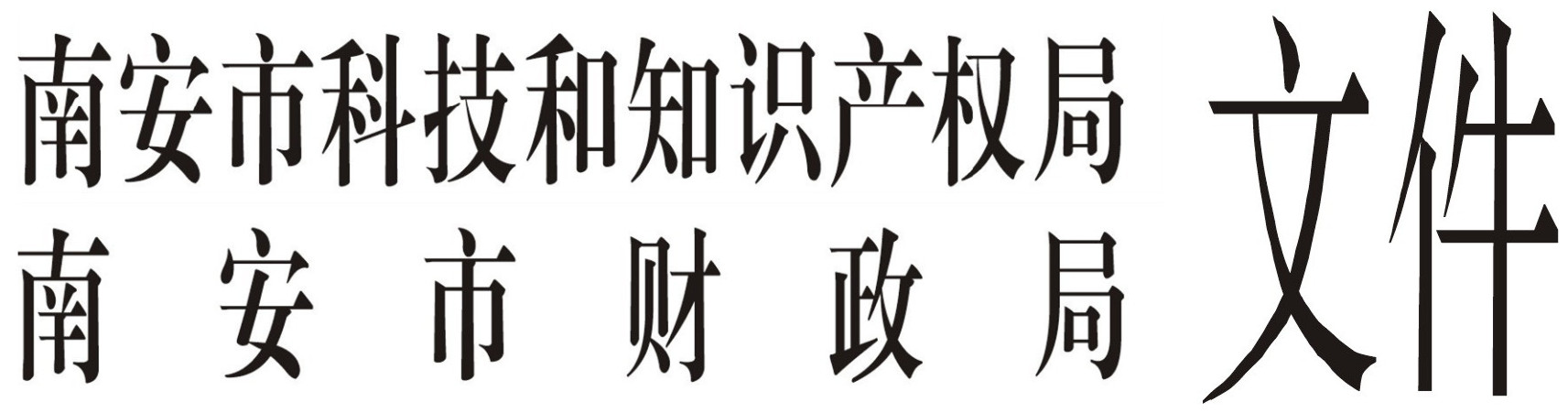 南科〔2018〕111号关于下达2018年度南安市科技特派员工作经费的通知各有关单位：根据《南安市人民政府办公室关于推行科技特派员制度的实施意见》(南政办〔2018〕155号)和《南安市科技特派员工作联席会议办公室关于认定2018年南安市科技特派员的通知》(南科〔2018〕109号)，2018年我市认定南安市个人科技特派员106个，每人每年补助经费0.5万元，共下达53万元；法人（团队）科技特派员8个，每个每年补助经费2万元，共下达16万元。请于2018年12月20日前到市科技局办理拨款手续。经费使用参照《福建省财政厅  省科技厅关于印发福建省科技特派员专项资金管理办法的通知》（闽财教指〔2017〕44号）执行，专项用于支付科技特派员、法人（团队）科技特派员在受援地的工作补助、交通差旅费用、保险和培训费用，弥补派出单位公用经费支出，不得用于其他支出，科技特派员须在派出单位报账。派出单位须单独设账，独立核算，专款专用，严禁截留挪用。附件：1. 2018年度南安市科技特派员工作经费安排表      2. 2018年南安市个人科技特派员名单      3. 2018年南安市法人科技特派员名单南安市科技和知识产权局      南安市财政局（此件主动公开）附件12018年度南安市科技特派员工作经费安排表序号派出单位名称数量工作经费（万元）1仑苍镇人民政府31.52东田镇人民政府10.53丰州镇人民政府31.54官桥镇人民政府215洪濑镇人民政府52.56洪梅镇人民政府217金淘镇人民政府218九都镇人民政府31.59乐峰镇人民政府2110柳城街道办事处4211罗东镇人民政府2112码头镇人民政府6313眉山乡人民政府2114梅山镇人民政府4215美林街道办事处31.516省新镇人民政府2117石井镇人民政府8418水头镇人民政府73.519溪美街道办事处31.520霞美镇人民政府31.521翔云镇人民政府2122向阳乡人民政府10.523英都镇人民政府2（其中，法人1个）2.524南安市农业局22（其中，法人3个）15.525南安市农业科学研究所7（其中，法人1个）526南安市海洋与渔业局1（法人）227泉州市老科技工作者协会10.528泉州市农业科学研究所2（其中，法人1个）2.529黎明职业大学1（法人）230福建师范大学闽南科技学院31.531福建省农业科学院农业生态研究所10.532福建农林大学生命科学学院10.533奥新（厦门）轴承有限公司10.534南安市皇旗尖生态茶园10.535南安市南金林场10.5合计合计11469